ОПРОСНЫЙ ЛИСТ НА ПОДОГРЕВАТЕЛЬ ГАЗАУказать соответствующие  величины или отметить знаком * необходимое:8. Тип обогрева (Промежуточный теплоноситель/Прямой нагрев/С котельной):   ___________________________________________________________________________________Данные об организации, заполнившей опросный лист:КомпанияНазвание:	   ___________________________________________________________________________________Адрес:	   ___________________________________________________________________________________Телефон, факс:	   ________________________________E-mail:	   ________________________________Контактное лицоФИО:	_________________________________Телефон:	_________________________________E-mail:	_________________________________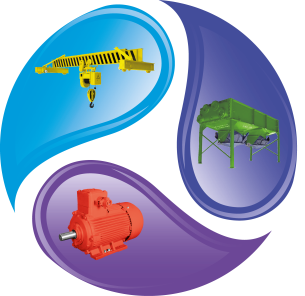 Общество с ограниченной ответственностью«ЭЛНИГО»109029, Российская Федерацияг. Москва, Боровая ул., д. 7, стр.10, оф. 411ИНН 7722822845, КПП 772201001Тел./факс (499) 390-14-00www.elnigo.rusale@elnigo.ru; support@elnigo.ru № п/пНеобходимые сведенияЗначение1Номинальное давление нагреваемого газа, Рвх, МПа (кгс/см2)2Количество нагреваемого газа, нм3/час3Температура нагреваемого газа, °С4Входное давление на блок горелок подогревателя, МПа (кгс/см2)5Климатическое исполнение (УХЛ, У)6Срок поставки7Условия оплаты________________________(должность)______________________(подпись)_________________________(Ф.И.О)